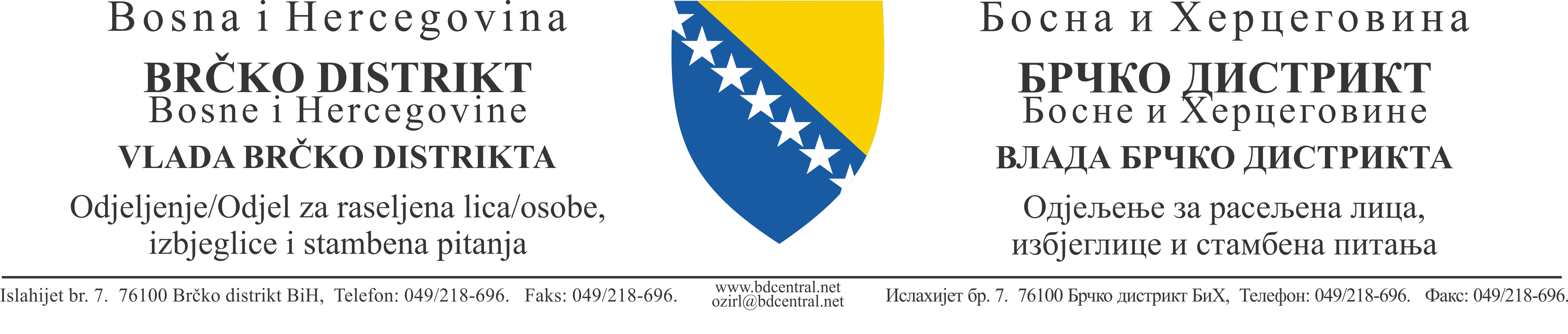 Шефица Одјељења за расељена лица, избјеглице и стамбена питања Владе Брчко дистрикта БиХ, на основу члана 21 Закона о Влади Брчко дистрикта Босне и Херцеговине – пречишћени текст („Службени гласник Брчко дистрикта БиХ“, број: 22/18 – пречишћени текст, 49/18, 8/1, 10/19 и 32/19) и члана 16 Упутства о начину и процедурама одабира корисника пројеката повратка и реконструкције стамбених јединица („Службени гласник Босне и Херцеговине“, број 48/06), објављујеЈ А В Н И   П О З И Визбјеглицама из БиХ, расељеним лицима у БиХ и повратницима за подношењезахтјева за обнову индивидуалних стамбених објеката с циљем повраткау Брчко дистрикт Босне и ХерцеговинеПомоћ у обнови и повратку избјеглицама, расељеним лицима и повратницима додјељује се у оквиру имплементације пројеката обнове индивидуалних стамбених објеката избјеглица из БиХ, расељених лица и повратника у Брчко дистрикту Босне и Херцеговине (у даљем тексту: обнова стамбених јединица) који се финансира из Буџета Брчко дистрикта БиХ у 2022. години, а у оквиру обезбијеђених средстава у износу од 210.000,00 КМ. Број стамбених јединица који ће се обновити зависиће од степена оштећености стамбених јединица одабраних корисника и тренутних тржишних цијена грађевинског материјала.Критеријуми за одабир корисника за обнову стамбених јединица1. Општи критеријиОпшти критеријуми су елиминаторни и обавезујући за све кориснике помоћи.Општи критеријуми за утврђивање потенцијалних корисника помоћи пројеката повратка и обнове стамбених јединица су:корисник помоћи је избјеглица из БиХ, расељено лице у БиХ или повратник,корисник помоћи је исказао намјеру за повратком,утврђен је статус власништва или станарско право над стамбеном јединицом која је предмет обнове,корисник помоћи је на дан 30. 4. 1991. године имао пребивалиште у стамбеној јединици која је предмет обнове,стамбена јединица која је предмет реконструкције се сматра неусловном за становање у складу са утврђеним стандардима о минимуму стамбених услова,корисник помоћи / носилац домаћинства и чланови његовог домаћинства од 1991. године немају на територији БиХ другу стамбену јединицу која се сматра условном за становање, у складу са утврђеним стандардима о минимуму стамбених услова,корисник помоћи није примио помоћ у обнови, довољну да задовољи одговарајуће стандарде о минимуму стамбених услова.2.    Документи којима се доказује испуњавање општих критеријума2.1. Потврда надлежног органа о статусу (за све чланове повратничке породице пријављене за помоћ у реконструкцији):избјеглице из БиХ – одговарајућа потврда (избјегличка легитимација/картон) о статусу избјеглице из БиХ,расељеног лица у БиХ – потврда/правоснажно рјешење надлежног органа општине привременог боравка о статусу расељеног лица,повратници – потврда надлежног органа општине повратка о статусу повратника.2.2. Изјава потенцијалног корисника помоћи којом се доказује намјера за повраткомИзјавом подносиоца, која се овјерава од стране надлежног органа општине повратка, доказује се да:је исказана намјера за добровољним повратком,је власник/носилац станарског права над стамбеном јединицом која је предмет обнове,је корисник/носилац домаћинства на дан 30. 4. 1991. године имао/ла пребивалиште у стамбеној јединици која је предмет обнове,да је стамбена јединица која је предмет обнове неусловна за становање у складу са одговарајућим стандардима о минимуму стамбених услова,корисник/носилац домаћинства и чланови његовог домаћинства који су пријављени за добијање помоћи у обнови од 1991. године немају на територији БиХ другу стамбену јединицу која се сматра условном за становање, у складу са одговарајућим стандардима о минимуму стамбених услова,корисник није примио помоћ у обнови, довољну да задовољи одговарајуће стандарде о  минимуму стамбених услова.2.3. Доказ о власништву/станарском правуДоказ о власништву/станарском праву над стамбеном јединицом која је предмет обнове доказује се сљедећим документима:зк. (земљишнокњижни) извадак – извод из катастарске евиденције, не старији од 6 (шест) мјесеци, и/илиЦРПЦ одлука – одлука Комисије за имовинске захтјеве избјеглица и расељених лица, и/илиправоснажно рјешење о поврату имовине/станарског права – рјешење надлежног општинског органа о поврату и/или увођењу у посјед.У изузетним случајевима, када се власништво или станарско право не може поуздано доказати документима из претходног става, власништво се може доказивати и другим релевантним документима, које издају надлежни органи (правоснажно рјешење о насљеђивању, грађевинска дозвола, урбанистичка сагласност, авионски снимак и сл.).2.4. Увјерење о кретањуУвјерењем о кретању подносиоца захтјева за обнову, које издаје надлежни орган, доказује се да је корисник помоћи на дан 30. 4. 1991. године имао пребивалиште у стамбеној јединици која је предмет обнове. Потребно је приложити оригинал увјерења о кретању или овјерену копију (овај доказ Одјељење прибавља по службеној дужности). У изузетним случајевима, када се увјерењем о кретању не може поуздано утврдити пребивалиште на дан 30. 4. 1991. године, као доказ пребивалишта прибавља се изјава два свједока, овјерена од стране надлежног органа општине повратка.3. Посебни критеријумиИспуњавање посебних критеријума служи Комисији за одабир корисника на општинском нивоу као основ за процјену потреба потенцијалних корисника помоћи по приоритетима, те им помаже да изврше одабир корисника помоћи у обнови, поштујући принципе транспарентности и једнакоправности приступу помоћи у обнови.3.1. Посебни критеријуми су:а) Корисник помоћи се вратио на своје пријератно пребивалиште и живи у условима који су испод утврђеног стамбеног минимума, укључујући и кориснике који привремено бораве у импровизованим насељима, камповима, контејнерима и слично.б) Корисник помоћи припада одређеним групама као што су:социјалне категорије,лица са онеспособљењем/инвалидитетом,самохрани родитељи, старатељи или хранитељи породице,шехидске породице / породице погинулог борца,породице несталих лица и бивши логораши.ц) Корисник се налази у колективним облицима збрињавања (транзитно-прихватни и колективни центри), алтернативном смјештају или задовољава услове и има/остварује право на алтернативни смјештај.  д) Број и старосна доб чланова домаћинства који су се пријавили за повратак на своје пријератно пребивалиште.4. Документи којима се доказује испуњавање посебних критерија4.1. Доказ о повратку у пријератно пребивалиштеПовратак у пријератно пребивалиште доказује се увјерењем надлежног органа којим се доказује да корисник има пријављено пребивалиште на адреси на којој се налази стамбена јединица која је предмет обнове, односно потврда надлежног општинског органа да се ради о повратнику.4.2. Доказ о припадности одређеним – посебним групамаКорисник помоћи припада одређеним групама:социјалне категорије свој статус доказују релевантним доказима и то: посљедњи чек од пензије, доказ да се ради о кориснику социјалних давања од надлежног центра за социјални рад или надлежне општинске службе за социјалну и дјечју заштиту, доказ да се ради о цивилној жртви рата и да  остварује / не остварује приходе по том основу,статус лица са инвалидитетом доказује се рјешењем које се прибавља од стране надлежног органа (ратни војни инвалид, лице са урођеним или стеченим инвалидитетом и сл.),статус самохраног родитеља, старатеља или хранитеља доказује се релевантним доказом који се прибавља од стране надлежног центра за социјални рад или општинског органа управе надлежног за послове социјалне и дјечије заштите код којег се води службена евиденција,статус шехидске породице / породице погинулог борца доказује се потврдом која се прибавља од стране надлежног органа код којег се води службена евиденција,статус породице нестале/их особа доказује се потврдом која се прибавља од стране надлежног органа код којег се води службена евиденција истатус бившег логораша доказује се потврдом која се прибавља од стране надлежног органа код којег се води службена евиденција.4.3. Доказ о боравку у транзитно-прихватним и колективним центримаЧињеница да се корисник налази у колективним облицима збрињавања (транзитно-прихватни и колективни центри), алтернативном смјештају доказује се потврдом надлежног органа на чијој територији се налази колективни центар или алтернативни смјештај.Чињеница да корисник задовољава услове и има/остварује право на алтернативни смјештај доказује се потврдом надлежног органа општине привременог боравка.4.4. Доказ о бројности породицеБројност породице која има више чланова домаћинства и њихова старосна доб, који су се пријавили за повратак, доказује се кућном листом, овјереном од стране надлежног општинског органа.5. Процес одабира корисникаПроцес одабира корисника се проводи у складу са одредбама Закона о слободи приступа информацијама у Босни и Херцеговини („Службени гласник БиХ“, број: 28/00, 45/06, 102/09, 62/11 и 100/13) и Закона о заштити личних података („Службени гласник БиХ“, број: 49/06, 76/11 и 89/11).Комисија за одабир корисника размотриће све пристигле пријаве и на основу прописаних критеријума утврдити прелиминарну листу корисника.Прелиминарна листа објављује се на огласној плочи Владе Брчко дистрикта БиХ, Одјељења за расељена лица, избјеглице и стамбена питања те веб-страници www.bdcentral.net.На прелиминарну листу сваки подносилац пријаве може уложити писмени приговор.Приговор се подноси другостепеној комисији коју именује градоначелник, у року од 15 дана од дана објављивања прелиминарне листе.По окончању поступка по приговору првостепена комисија утврђује коначну листу корисника, која се објављује на огласној плочи Владе Брчко дистрикта БиХ, Одјељења за расељена лица, избјеглице и стамбена питања те веб-страници www.bdcentral.net.Оквирни рок за одабир корисника је 90 дана од дана затварања Јавног позива.Подношење пријава и докумената:Пријава за обнову стамбених јединица у оквиру имплементације пројеката обнове индивидуалних стамбених објеката избјеглица из БиХ, расељених лица у БиХ и повратника у Брчко дистрикту Босне и Херцеговине који се финансира из Буџета Брчко дистрикта БиХ у 2022. години, са попуњеним обрасцем пријаве/изјаве и пратећом документацијом којом се доказује испуњавање општих и посебних критеријума, доставити у затвореној коверти у зграду Владе Брчко дистрикта БиХ – Булевар мира бр. 1, на шалтер број 9, сваким радним даном од 07.30 до 15.00 часова или поштом на адресу: Влада Брчко дистрикта БиХ, Одјељење за расељена лица, избјеглице и стамбена питања, Булевар мира бр. 1, поштански број 76100 Брчко, са назнаком: „ЗА ЈАВНИ ПОЗИВ У ОКВИРУ ПРОЈЕКТА ОБНОВЕ ИНДИВИДУАЛНИХ СТАМБЕНИХ ОБЈЕКАТА ИЗБЈЕГЛИЦА ИЗ БиХ, РАСЕЉЕНИХ ЛИЦА У БиХ И ПОВРАТНИКА У БРЧКО ДИСТРИКТ БиХ – НЕ ОТВАРАЈ“.Образац Пријаве/Изјаве се може преузети на инфопулту у згради Владе Брчко дистрикта БиХ – Булевар мира бр. 1, као и на интернет страници  www.bdcentral.net.Јавни позив је отворен 30 дана и траје од 17. 1. 2022. до 16. 2. 2022. године и биће објављен на огласној табли Владе Брчко дистрикта БиХ и Одјељења за расељена лица, избјеглице и стамбена питања, те веб-страници www.bdcentral.net. Документација којом се доказује испуњеност општих и посебних критеријума, а која је у ранијим јавним позивима достављена Одјељењу, користиће се у поступку израде прелиминарне листе корисника.Пријаве поднесене мимо утврђеног рока неће бити разматране.Број предмета:35-000002/22Број акта:11-1417LI-001/22Датум,13.1.2022. годинеМјесто,БрчкоДОСТАВИТИ:              ШЕФИЦА  ОДЈЕЉЕЊАЗа огласну таблу ВладеЗа огласну таблу Одјељења за расељена лица, избјеглице и стамбена питања                          Љубица Илић, маг. биол.За веб-порталЕвиденцијиАрхиви.